UMW/IZ/PN-37/20			                                                                Wrocław, 13.03.2020 r.SPECYFIKACJA ISTOTNYCH WARUNKÓW ZAMÓWIENIAUMW/IZ/PN-37/20Po Korekcie z dnia 20.03.2020 r.NAZWA POSTĘPOWANIA  Dostawa oprogramowania antywirusowego ESET Endpoint Antivirus wraz z aktualizacją konsoli ESET Remote Administrator lub równoważnego oprogramowania antywirusowego, na potrzeby Uniwersytetu Medycznego we WrocławiuTRYB POSTĘPOWANIAPrzetarg nieograniczony o wartości szacunkowej mniejszej niż 214 tys. EURO(art. 10 ust. 1 oraz art. 39 – 46 Prawa zamówień publicznych)MIEJSCE I TERMIN SKŁADANIA I OTWARCIA OFERTTermin składania ofert – do dnia 25.03.2020 r. do godz. 10:00Termin otwarcia ofert – dnia 25.03.2020 r. o godz. 11:00Miejsce składania ofert: Zespół ds. Zamówień Publicznych UMW,ul. Marcinkowskiego 2-6; 50-368 Wrocław, pokój 3A 112.1Miejsce otwarcia ofert:Zespół ds. Zamówień Publicznych UMW,ul. Marcinkowskiego 2-6; 50-368 Wrocław, pokój 3A 108.1                   Z upoważnienia Rektora UMWZastępca Kanclerza ds. Zarządzania Infrastrukturą mgr Jacek Czajka Nazwa (firma) oraz adres ZamawiającegoUniwersytet Medyczny im. Piastów Śląskich we Wrocławiu Wybrzeże L. Pasteura 150-367 Wrocław www.umed.wroc.plTryb udzielenia zamówieniaPostępowanie prowadzone jest zgodnie z przepisami Ustawy z dnia 29 stycznia 2004 roku – Prawo zamówień publicznych (tekst jedn. – Dz. U. z 2019 r., poz. 1843), zwanej dalej „Pzp”. Postępowanie prowadzone jest w trybie przetargu nieograniczonego (podst. prawna: art. 10 
ust. 1 oraz art. 39-46 Pzp).Do czynności podejmowanych przez Zamawiającego i Wykonawców stosować się będzie przepisy ustawy z dnia 23 kwietnia 1964 r. – Kodeks cywilny (tekst jedn. - Dz. U. z 2019 r., poz. 1145), jeżeli przepisy Pzp nie stanowią inaczej.Opis przedmiotu zamówieniaPrzedmiotem zamówienia jest: Dostawa oprogramowania antywirusowego ESET Endpoint Antivirus wraz z aktualizacją konsoli ESET Remote Administrator lub równoważnego oprogramowania antywirusowego, na potrzeby Uniwersytetu Medycznego we WrocławiuW celu skonsolidowania posiadanych i nowych licencji Wykonawca dostarczy:1300 licencji oprogramowania, celem wznowienia aktualnie posiadanych licencji przez Zamawiającego,300 licencji oprogramowania, celem objęcia ochroną antywirusową nowych urządzeń posiadanych przez Zamawiającego.Zamawiający dopuszcza produkt równoważny, którego funkcjonalność pokrywa się z funkcjami ESET Endpoint Antywirus i konsoli ESET Remote Administrator, wymienionymi w pkt. 4 ppkt. 1-5. W przypadku rozwiązania równoważnego Zamawiający wymaga przeprowadzenia przez Wykonawcę migracji i wdrożenia oprogramowania (instalacja na wszystkich stanowiskach wskazanych przez Zamawiającego) oraz przeprowadzenie szkolenia administratora systemu w zakresie obsługi oprogramowania.Standardy jakościowe przedmiotu zamówienia:Wbudowana ochrona przed wszystkimi rodzajami zagrożeń, m.in. wirusami, rootkitami, robakami i oprogramowaniem szpiegującym.Przechowywanie danych o plikach przeskanowanych w środowisku wirtualnym, dzięki czemu te same pliki nie muszą być ponownie sprawdzane na innych maszynach wirtualnych.Ochrona przed stronami internetowymi podszywającymi się pod zaufane serwisy WWW w celu zdobycia poufnych informacji, np. haseł czy danych kart kredytowych.Blokowanie nieautoryzowanych nośników danych urządzenia.Możliwość tworzenia reguł dla konkretnych urządzeń, użytkowników i stacji roboczych.Pełne zarządzanie rozwiązaniami ESET za pośrednictwem konsoli ESET Remote Administrator, będącej w posiadaniu Zamawiającego.Komputery, na których odbędzie się instalacja oprogramowania, znajdują się w jednostkach organizacyjnych Zamawiającego na terenie miasta Wrocławia i wyposażone są w systemy operacyjne MS Windows oraz Mac OS. Kody CPV: 48761000-0 Pakiety oprogramowania antywirusowegoWykonawca winien podać w Formularzu ofertowym (wzór – zał. nr 1 do Siwz) cenę realizacji przedmiotu zamówienia. Szczegółowe warunki i zasady realizacji umowy określa wzór umowy (zał. nr 4 do Siwz).Zamówienia, o których mowa w art. 67 ust. 1 pkt 7 Pzp. Zamawiający nie przewiduje możliwości udzielania zamówień, o których mowa w art. 67 ust. 1 pkt 7 Pzp. Informacja o umowie ramowej. Zamawiający nie przewiduje zawarcia umowy ramowej.Udział podwykonawcówWykonawca może powierzyć wykonanie części zamówienia podwykonawcy.Zamawiający żąda wskazania przez Wykonawcę części zamówienia, których wykonanie zamierza powierzyć podwykonawcom, i podania przez Wykonawcę firm podwykonawców.Jeżeli Zamawiający stwierdzi, że wobec danego podwykonawcy zachodzą podstawy wykluczenia, Wykonawca obowiązany jest zastąpić tego podwykonawcę lub zrezygnować 
z powierzenia wykonania części zamówienia podwykonawcy.Postanowienie ppkt. 3 stosuje się wobec dalszych podwykonawców.Powierzenie wykonania części zamówienia podwykonawcom nie zwalnia Wykonawcy 
z odpowiedzialności za należyte wykonanie tego zamówienia.Zgodnie z art. 13 ust. 1 i 2 rozporządzenia Parlamentu Europejskiego i Rady (UE) 2016/679 z dnia 27 kwietnia 2016 r. w sprawie ochrony osób fizycznych w związku z przetwarzaniem danych osobowych i w sprawie swobodnego przepływu takich danych oraz uchylenia dyrektywy 95/46/WE (ogólne rozporządzenie o ochronie danych, Dz. Urz. UE L 119 z 04.05.2016, str. 1), dalej „RODO”, Zamawiający informuje, że: administratorem danych osobowych Wykonawców i osób uczestniczących 
w przedmiotowym postępowaniu jest Zamawiający;Zamawiający wyznaczył Inspektora Ochrony Danych, z którym można się kontaktować w sprawach dotyczących przetwarzania danych osobowych pod adresem e-mail: iod@umed.wroc.pl;Dane osobowe Wykonawców i osób uczestniczących w przedmiotowym postępowaniu przetwarzane będą na podstawie art. 6 ust. 1 lit. c RODO w celu związanym 
z przedmiotowym postępowaniem o udzielenie zamówienia publicznego;Odbiorcami danych osobowych Wykonawców i osób uczestniczących w przedmiotowym postępowaniu będą osoby lub podmioty, którym udostępniona zostanie dokumentacja postępowania w oparciu o art. 8 oraz art. 96 ust. 3 Pzp;  dane osobowe osób uczestniczących w przedmiotowym postępowaniu będą przechowywane, zgodnie z art. 97 ust. 1 Pzp, przez okres 4 lat od dnia zakończenia postępowania o udzielenie zamówienia, a jeżeli czas trwania umowy przekracza 4 lata, okres przechowywania obejmuje cały czas trwania umowy;obowiązek podania przez Wykonawcę danych osobowych bezpośrednio jego dotyczących oraz danych osób uczestniczących w postępowaniu jest wymogiem ustawowym określonym w przepisach Pzp, związanym z udziałem w postępowaniu o udzielenie zamówienia publicznego; konsekwencje niepodania określonych danych wynikają z Pzp;  w odniesieniu do danych osobowych osób uczestniczących w przedmiotowym postępowaniu decyzje nie będą podejmowane w sposób zautomatyzowany, stosowanie do art. 22 RODO;osoby uczestniczące w przedmiotowym postępowaniu posiadają:na podstawie art. 15 RODO prawo dostępu do danych osobowych bezpośrednio ich dotyczących. W przypadku gdy wykonanie przez Zamawiającego obowiązków, o których mowa w art. 15 ust. 1-3 RODO, wymagałoby niewspółmiernie dużego wysiłku, Zamawiający może żądać od osoby, której dane dotyczą, wskazania dodatkowych informacji mających na celu sprecyzowanie żądania, w szczególności podania nazwy lub daty postępowania o udzielenie zamówienia publicznego. W przypadku zakończonego postępowania o udzielenie zamówienia, gdy wykonanie przez Zamawiającego obowiązków, o których mowa w art. 15 ust. 1-3 RODO, wymagałoby niewspółmiernie dużego wysiłku, Zamawiający może żądać od osoby, której dane dotyczą, wskazania dodatkowych informacji mających w szczególności na celu sprecyzowanie nazwy lub daty zakończonego postępowania;na podstawie art. 16 RODO prawo do sprostowania przez Wykonawcę uczestniczącego w przedmiotowym postępowaniu danych osobowych (skorzystanie z prawa do sprostowania nie może skutkować zmianą wyniku postępowania o udzielenie zamówienia publicznego ani zmianą postanowień umowy w zakresie niezgodnym z Pzp oraz nie może naruszać integralności protokołu oraz jego załączników);na podstawie art. 18 RODO prawo żądania od administratora ograniczenia przetwarzania danych osobowych z zastrzeżeniem przypadków, o których mowa w art. 18 ust. 2 RODO (prawo do ograniczenia przetwarzania nie ma zastosowania w odniesieniu do przechowywania, w celu zapewnienia korzystania ze środków ochrony prawnej lub w celu ochrony praw innej osoby fizycznej lub prawnej, lub z uwagi na ważne względy interesu publicznego Unii Europejskiej lub państwa członkowskiego). Wystąpienie z żądaniem, o którym mowa w art. 18 ust. 1 RODO, nie ogranicza przetwarzania danych osobowych do czasu zakończenia postępowania o udzielenie zamówienia publicznego;  prawo do wniesienia skargi do Prezesa Urzędu Ochrony Danych Osobowych, gdy uzna, że przetwarzanie danych osobowych dotyczących wykonawców i uczestników przedmiotowego zamówienia narusza przepisy RODO;nie przysługuje Wykonawcy i osobom uczestniczącym w przedmiotowym postępowaniu:w związku z art. 17 ust. 3 lit. b, d lub e RODO prawo do usunięcia danych osobowych;prawo do przenoszenia danych osobowych, o którym mowa w art. 20 RODO;na podstawie art. 21 RODO prawo sprzeciwu, wobec przetwarzania danych osobowych, gdyż podstawą prawną przetwarzania danych osobowych Wykonawców i osób uczestniczących w przedmiotowym postępowaniu jest art. 6 ust. 1 lit. c RODO.Termin realizacji Termin realizacji przedmiotu zamówienia: do 1 tygodnia od daty podpisania umowy - dostarczenie licencji oprogramowania / lub do 1 miesiąca od daty podpisania umowy - w przypadku dostarczenia licencji oprogramowania wraz z jego instalacją (w przypadku rozwiązania równoważnego).Warunki udziału w postępowaniu O udzielenie zamówienia mogą się ubiegać Wykonawcy, którzy nie podlegają wykluczeniu.Zamawiający nie stawia warunków udziału w postępowaniu.W wypadku Wykonawców wspólnie ubiegających się o udzielenie zamówienia, warunek, o którym mowa w pkt. 1, jest spełniony, gdy żaden z podmiotów składających wspólną ofertę nie podlega wykluczeniu.Zgodnie z treścią art. 24aa ust. 1 Pzp, Zamawiający najpierw dokona oceny ofert, a następnie zbada, czy Wykonawca, którego oferta została oceniona jako najkorzystniejsza, nie podlega wykluczeniu.Podstawy wykluczenia, o których mowa w art. 24 ust. 5 Pzp. Zamawiający nie przewiduje wykluczenia Wykonawcy na podstawie przesłanek, o których mowa 
w art. 24 ust. 5 Pzp.Wykaz oświadczeń lub dokumentów, potwierdzających brak podstaw wykluczenia.Do oferty każdy Wykonawca musi dołączyć aktualne na dzień składania ofert oświadczenie 
w zakresie wskazanym w załączniku nr 2 do Siwz. Informacje zawarte w oświadczeniu będą stanowić wstępne potwierdzenie, że Wykonawca nie podlega wykluczeniu.W wypadku wspólnego ubiegania się o zamówienie przez Wykonawców, oświadczenie składa każdy z Wykonawców wspólnie ubiegających się o zamówienie. Dokument ten potwierdza brak podstaw wykluczenia w zakresie, w którym każdy z Wykonawców wykazuje brak podstaw wykluczenia.Wykonawca, który zamierza powierzyć wykonanie części zamówienia podwykonawcom, w celu wykazania braku istnienia wobec nich podstaw wykluczenia z udziału w postępowaniu zamieszcza informacje o podwykonawcach w oświadczeniu, o których mowa 
w pkt. 1.Wykonawca, który powołuje się na zasoby innych podmiotów, w celu wykazania braku istnienia wobec nich podstaw wykluczenia zamieszcza informacje o tych podmiotach 
w oświadczeniu, o którym mowa w pkt. 1.Zamawiający przed udzieleniem zamówienia, nie wezwie Wykonawcy, którego oferta została najwyżej oceniona, do złożenia w wyznaczonym, nie krótszym niż 5 dni, terminie aktualnych na dzień złożenia oświadczeń lub dokumentów potwierdzających okoliczności, o których mowa 
w Rozdziale V pkt. 1 Siwz.Wykonawca w terminie 3 dni od dnia zamieszczenia na stronie internetowej informacji, o której mowa w art. 86 ust. 5 Pzp, przekaże Zamawiającemu oświadczenie o przynależności lub braku przynależności do tej samej grupy kapitałowej, o której mowa w art. 24 ust. 1 pkt 23 Pzp. Wraz ze złożeniem oświadczenia, Wykonawca może przedstawić dowody, że powiązania z innym Wykonawcą nie prowadzą do zakłócenia konkurencji w postępowaniu o udzielenie zamówienia. Wzór Oświadczenia stanowi Załącznik nr 3 do Siwz.W zakresie nieuregulowanym w Siwz, zastosowanie mają przepisy rozporządzenia Ministra Rozwoju z dnia 26. 07. 2016 r. w sprawie rodzajów dokumentów, jakich może żądać zamawiający od Wykonawcy w postępowaniu o udzielenie zamówienia (Dz. U. z 2016 r., poz. 1126, z późn. zm.), z tym, że, zgodnie z § 2 rozporządzenia Ministra Przedsiębiorczości i Technologii z dnia 
16. 10. 2018 r. zmieniającego ww. rozporządzenie, ogłoszonego w Dz. U. z 2018 r, poz. 1993:oświadczenie, o którym mowa w pkt. 6, składane jest w oryginale lub kopii poświadczonej za zgodność z oryginałem,poświadczenie za zgodność z oryginałem następuje przez opatrzenie kopii oświadczenia, własnoręcznym podpisem.Jeżeli Wykonawca nie złoży oświadczenia, o którym mowa w pkt. 1, oświadczeń lub dokumentów potwierdzających okoliczności, o których mowa w Rozdziale V pkt. 1 Siwz, lub innych dokumentów niezbędnych do przeprowadzenia postępowania, oświadczenia lub dokumenty są niekompletne, zawierają błędy lub budzą wskazane przez Zamawiającego wątpliwości, Zamawiający wezwie do ich złożenia, uzupełnienia lub poprawienia lub do udzielania wyjaśnień w terminie przez siebie wskazanym, chyba że mimo ich złożenia, uzupełnienia lub poprawienia lub udzielenia wyjaśnień oferta Wykonawcy podlega odrzuceniu albo konieczne byłoby unieważnienie postępowania.Informacje o sposobie porozumiewania się Zamawiającego z Wykonawcami oraz przekazywania oświadczeń lub dokumentów, a także wskazanie osób uprawnionych do porozumiewania się z Wykonawcami.Ze strony Zamawiającego pracownikiem upoważnionym do porozumiewania się z Wykonawcami w sprawach zamówienia jest: Edyta Szyjkowska – Zespół ds. Zamówień Publicznych UMW – faks 71 / 784-00-45; 
e-mail: edyta.szyjkowska@umed.wroc.plWykonawca i Zamawiający będą obowiązani przekazywać oświadczenia, wnioski, zawiadomienia oraz informacje drogą elektroniczną lub faksem, a każda ze stron na żądanie drugiej niezwłocznie potwierdzi fakt ich otrzymania. W każdym wypadku dopuszczalna też będzie forma pisemna porozumiewania się stron postępowania. Forma pisemna papierowa będzie obligatoryjna dla oferty (również jej zmiany i wycofania), umowy oraz oświadczeń i dokumentów, wymienionych w Rozdziale VII Siwz (również w wypadku ich złożenia w wyniku wezwania, 
o którym mowa w Rozdziale VII pkt. 8 Siwz).Wykonawca może zwrócić się do Zamawiającego o wyjaśnienie treści Siwz. Zamawiający niezwłocznie udzieli wyjaśnień, jednak nie później niż na 2 dni przed upływem terminu składania ofert, pod warunkiem, że wniosek o wyjaśnienie treści Siwz wpłynął do Zamawiającego nie później niż do końca dnia, w którym upływa połowa wyznaczonego terminu składania ofert.Jeżeli wniosek o wyjaśnienie treści Siwz wpłynął po upływie terminu składania wniosku, o którym mowa w pkt. 3, lub dotyczy udzielonych wyjaśnień, Zamawiający może udzielić wyjaśnień albo pozostawić wniosek bez rozpoznania. Przedłużenie terminu składania ofert nie wpływa na bieg terminu składania wniosku, o którym mowa w pkt. 3.Pytanie powinno być opatrzone nazwą składającego je Wykonawcy. Treść zapytań wraz z wyjaśnieniami Zamawiający zamieści na stronie internetowej www.umed.wroc.pl, w rubryce dotyczącej niniejszego postępowania, bez ujawniania źródła zapytania. Wykonawcy proszeni są, o ile to możliwe, o przekazanie treści zapytań również drogą elektroniczną, 
w formacie edytowalnym („.doc”, „.docx”, itp.).Zamawiający nie będzie zwoływać zebrania wszystkich Wykonawców, o którym mowa w art. 38 ust. 3 Pzp, w celu wyjaśnienia wątpliwości dotyczących treści Siwz.Jeżeli Zamawiający wprowadzi przed terminem składania ofert jakiekolwiek zmiany w treści Siwz, zostaną one zamieszczone na stronie internetowej www.umed.wroc.pl w rubryce przeznaczonej dla niniejszego postępowania.Wymagania dotyczące wadium. Zamawiający nie żąda wniesienia wadium.Termin związania ofertą.Wykonawca pozostaje związany złożoną ofertą przez okres 30 dni.Bieg terminu związania ofertą rozpoczyna się wraz z upływem terminu składania ofert.Opis sposobu przygotowywania ofert.Zamawiający nie dopuszcza składania ofert częściowych. Wykonawca może złożyć tylko jedną ofertę.Nie dopuszcza się składania ofert wariantowych.Wykonawca ponosi wszelkie koszty związane z przygotowaniem i złożeniem oferty. Oferta powinna zawierać: Formularz ofertowy (wzór – załącznik 1 do Siwz) – wypełniony przez Wykonawcę, Oświadczenie wymienione w Rozdziale VII pkt. 1 – 4 (wzór załącznik nr 4 do Siwz) – wypełnione przez Wykonawcę,Pełnomocnictwa osób podpisujących ofertę do podejmowania zobowiązań w imieniu Wykonawcy – jeżeli dotyczy. Pełnomocnictwa winny być przedłożone w formie oryginału lub kopii poświadczonej notarialnie.Załączniki do Siwz są wzorami. Zamawiający zaleca ich użycie w składanej ofercie. Dopuszcza się zamieszczenie w ofercie załączników opracowanych przez Wykonawcę, pod warunkiem jednak, że ich treść będzie odpowiadała treści formularzy załączonych do Siwz.  Oferta, aby była ważna, musi być podpisana przez Wykonawcę, przedstawicieli Wykonawcy wymienionych w aktualnych dokumentach rejestrowych firmy lub osoby po stronie Wykonawcy upoważnionej do zaciągania zobowiązań w jego imieniu. Formalne upoważnienie powinno być wówczas dołączone do oferty. Zaleca się, by podpisy wyżej określonych osób złożone były na formularzu oferty oraz na wszystkich załączonych dokumentach. Wszystkie strony, na których zostaną dokonane poprawki lub korekty błędów, powinny być parafowane przy miejscu naniesienia tych poprawek (korekt) przez osoby podpisujące ofertę. Oferta powinna być sporządzona w języku polskim.Oferta powinna być jednoznaczna, tzn. sporządzona bez dopisków, opcji i wariantów oraz spięta w sposób trwały. W celu usprawnienia pracy komisji przetargowej Wykonawcy proszeni są o ponumerowanie kolejno stron. Nie ujawnia się informacji stanowiących tajemnicę przedsiębiorstwa w rozumieniu przepisów o zwalczaniu nieuczciwej konkurencji, jeżeli Wykonawca, nie później niż w terminie składania ofert, zastrzegł, że nie mogą być one udostępniane oraz wykazał, iż zastrzeżone informacje stanowią tajemnicę przedsiębiorstwa. Wykonawca nie może zastrzec informacji podawanych podczas otwarcia ofert, o których mowa w art. 86 ust. 4 Pzp. Dokumenty zawierające zastrzeżone informacje należy spiąć oddzielnie z zaznaczeniem: „Dokumenty objęte tajemnicą przedsiębiorstwa” – w przeciwnym wypadku cała oferta traktowana będzie jako jawna.Oferty należy składać w nieprzejrzystych, zamkniętych kopertach lub opakowaniach. Koperta powinna być opieczętowana pieczęcią firmową, zawierać nazwę i adres Wykonawcy oraz nazwę i adres Zamawiającego, tj.: Uniwersytet Medyczny we WrocławiuZespół ds. Zamówień Publicznychul. Marcinkowskiego 2-6, 50-368 WrocławPonadto koperta powinna być opatrzona napisem: Oferta do postępowania UMW/IZ/PN-37/20Dostawa oprogramowania antywirusowego ESET Endpoint Antivirus wraz z aktualizacją konsoli ESET Remote Administrator lub równoważnego oprogramowania antywirusowego, na potrzeby Uniwersytetu Medycznego we Wrocławiu.Koperty, w których składane są oferty, powinny być opisane: nie otwierać przed ……… (data i godzina otwarcia ofert).Wykonawca może zmienić lub wycofać złożoną przez siebie ofertę, pod warunkiem, że Zamawiający otrzyma pisemne powiadomienie o wprowadzeniu zmian lub wycofaniu oferty jeszcze przed terminem składania ofert, określonym w niniejszej Siwz. Wykonawca nie może wycofać oferty i wprowadzić zmian w ofercie po upływie terminu składania ofert. Miejsce oraz termin składania i otwarcia ofert.Miejsce oraz termin składania ofert.Oferty należy składać do dnia 25.03.2020 r. do godz. 10:00 w Zespole ds. Zamówień Publicznych UMW, 50-368 Wrocław, ul. Marcinkowskiego 2-6, pokój 3A 112.1 (III piętro).Miejsce oraz termin otwarcia ofert.Otwarcie ofert nastąpi w dniu 25.03.2020 r. o godz. 11:00 w Zespole ds. Zamówień Publicznych UMW, 50-368 Wrocław, ul. Marcinkowskiego 2-6, w pokoju nr 3A 108.1 (III piętro).Opis sposobu obliczenia ceny.Cena ofertowa jest ceną określoną za przedmiot zamówienia.Cena ofertowa musi uwzględniać wszystkie wymagania niniejszej Siwz, oraz obejmować wszelkie koszty realizacji przedmiotu zamówienia, jakie poniesie Wykonawca. Ceny muszą być wyrażone, z dokładnością do dwóch miejsc po przecinku.Jeżeli w postępowaniu złożona będzie oferta, której wybór prowadziłby do powstania 
u Zamawiającego obowiązku podatkowego zgodnie z przepisami o podatku od towarów i usług, Zamawiający w celu oceny takiej oferty doliczy do przedstawionej w niej ceny podatek od towarów i usług, który miałby obowiązek rozliczyć zgodnie z tymi przepisami. Wykonawca, składając ofertę, informuje Zamawiającego, czy wybór oferty będzie prowadzić do powstania u Zamawiającego obowiązku podatkowego, wskazując nazwę (rodzaj) towaru / usługi, których dostawa / świadczenie będzie prowadzić do jego powstania, oraz wskazując ich wartość bez kwoty podatku. Opis kryteriów, którymi Zamawiający będzie się kierował przy wyborze oferty, wraz z podaniem wag tych kryteriów i sposobu oceny ofert.Przy wyborze najkorzystniejszej oferty Zamawiający zastosuje następujące kryterium oceny ofert:Cena brutto przedmiotu zamówienia – 100%Do porównania ofert będzie brana pod uwagę cena brutto przedmiotu zamówienia – podana 
w Formularzu ofertowym.Ocena ofert odbywać się będzie w sposób opisany w poniższej tabeli:Ocena punktowa dotyczyć będzie wyłącznie ofert uznanych za ważne i niepodlegających odrzuceniu.Punkty przyznane za poszczególne kryteria liczone będą z dokładnością do dwóch miejsc po przecinku.Zamawiający wybierze jako najkorzystniejszą ofertę, która uzyska najwyższą ilość punktów.Informacje dotyczące walut obcych, w jakich mogą być prowadzone rozliczenia między Zamawiającym a Wykonawcą.Zamawiający nie przewiduje rozliczeń z Wykonawcą w walutach obcych; rozliczenia między Zamawiającym a Wykonawcą prowadzone będą w PLN.Informacje o formalnościach, jakie powinny zostać dopełnione po wyborze oferty w celu zawarcia umowy w sprawie zamówienia publicznego.Osoby reprezentujące Wykonawcę przy podpisywaniu umowy powinny posiadać ze sobą dokumenty potwierdzające ich umocowanie do podpisania umowy, o ile umocowanie to nie będzie wynikać z dokumentów załączonych do oferty.W przypadku wyboru oferty złożonej przez Wykonawców wspólnie ubiegających się o udzielenie zamówienia Zamawiający może żądać przed zawarciem umowy przedstawienia umowy regulującej współpracę tych Wykonawców. Zawarcie umowy nastąpi na podstawie wzoru Zamawiającego.Wykonawca jest zobowiązany do zawarcia umowy w terminie i miejscu wyznaczonym przez Zamawiającego.Jeżeli Wykonawca, którego oferta została oceniona jako najkorzystniejsza, uchyla się od zawarcia umowy, Zamawiający może zbadać, czy nie podlega wykluczeniu Wykonawca, który złożył ofertę najwyżej ocenioną spośród pozostałych ofert.Wymagania dotyczące zabezpieczenia należytego wykonania umowy.Zamawiający nie żąda wniesienia zabezpieczenia należytego wykonania umowy przez Wykonawcę.Wzór umowy.Wzór umowy stanowi załącznik nr 4 do Siwz.Pouczenie o środkach ochrony prawnej przysługujących Wykonawcy w toku postępowania o udzielenie zamówienia.Środki ochrony prawnej przysługują Wykonawcy, a także innemu podmiotowi, jeżeli ma lub miał interes w uzyskaniu danego zamówienia oraz poniósł lub może ponieść szkodę w wyniku naruszenia przez Zamawiającego przepisów Pzp.Środki ochrony prawnej wobec ogłoszenia o zamówieniu oraz Siwz przysługują również organizacjom wpisanym na listę, o której mowa w art. 154 pkt 5 Pzp.Odwołanie przysługuje wyłącznie od niezgodnej z przepisami ustawy czynności Zamawiającego podjętej w postępowaniu o udzielenie zamówienia lub zaniechania czynności, do której Zamawiający jest zobowiązany na podstawie ustawy. W szczególności, odwołanie przysługuje wyłącznie wobec czynności:określenia warunków udziału w postępowaniu;wykluczenia odwołującego z postępowania o udzielenie zamówienia;odrzucenia oferty odwołującego;opisu przedmiotu zamówienia;wyboru najkorzystniejszej oferty.Odwołanie wnosi się:w terminie 5 dni od dnia przesłania informacji o czynności Zamawiającego stanowiącej podstawę jego wniesienia, jeżeli zostały przesłane w sposób określony w art. 180 ust. 5 zdanie drugie Pzp, albo w terminie  10 dni – jeżeli zostały przesłane w inny sposób;wobec treści ogłoszenia o zamówieniu, a także wobec postanowień Siwz – w terminie 5 dni od dnia zamieszczenia ogłoszenia w Biuletynie Zamówień Publicznych, lub Siwz na stronie internetowej;wobec czynności innych niż określone w ppkt 1 i 2 – w terminie 5 dni od dnia, w którym powzięto lub przy zachowaniu należytej staranności można było powziąć wiadomość 
o okolicznościach stanowiących podstawę jego wniesienia.jeżeli Zamawiający nie przesłał Wykonawcy zawiadomienia o wyborze oferty najkorzystniejszej – odwołanie wnosi się nie później niż w terminie:15 dni od dnia zamieszczenia w Biuletynie Zamówień Publicznych ogłoszenia o udzieleniu zamówienia,1 miesiąca od dnia zawarcia umowy, jeżeli Zamawiający nie zamieścił w Biuletynie Zamówień Publicznych ogłoszenia o udzieleniu zamówienia.Odwołujący przesyła kopię odwołania Zamawiającemu przed upływem terminu wniesienia odwołania w taki sposób, aby mógł on zapoznać się z jego treścią przed upływem tego terminu.Na orzeczenie Krajowej Izby Odwoławczej (KIO) stronom oraz uczestnikom postępowania odwoławczego przysługuje skarga do sądu.Skargę wnosi się do sądu okręgowego właściwego dla siedziby albo miejsca zamieszkania Zamawiającego.Skargę wnosi się za pośrednictwem Prezesa KIO w terminie 7 dni od dnia doręczenia orzeczenia KIO, przesyłając jednocześnie jej odpis przeciwnikowi skargi.Szczegółowe zasady korzystania ze środków ochrony prawnej określa Dział VI Pzp – Środki ochrony prawnej.Wykaz załączników do niniejszej SiwzWzór formularza ofertowegoWzór oświadczenia dotyczący przesłanek wykluczenia z postępowaniaWzór oświadczenia dotyczącego przynależności lub braku przynależności do tej samej grupy kapitałowej – nie załączać do oferty Wykonawca przekaże to oświadczenie Zamawiającemu w ciągu 3 dni od publikacji na stronie Zamawiającego informacji 
z otwarcia ofertWzór umowyZ upoważnienia Rektora UMWZastępca Kanclerza ds. Zarządzania Infrastrukturą mgr Jacek Czajka Załącznik nr 1 do Siwz UMW/IZ/PN-37/20FORMULARZ OFERTOWYNAZWA POSTĘPOWANIA  Dostawa oprogramowania antywirusowego ESET Endpoint Antivirus wraz z aktualizacją konsoli ESET Remote Administrator lub równoważnego oprogramowania antywirusowego, na potrzeby Uniwersytetu Medycznego we WrocławiuZarejestrowana nazwa Wykonawcy: …………………………………………………………………........................................................................................Adres Wykonawcy: …………………………………………………………………........................................................................................Nazwiska osób po stronie Wykonawcy uprawnionych do jego reprezentowania przy sporządzaniu niniejszej oferty:…………………………………………………………………........................................................................................NIP …..............................    Regon ….....................................   tel ….........................................Fax …..............................    e-mail ……...................................   www …......................................Oferujemy wykonanie przedmiotu zamówienia:Oświadczam, że zapoznałem się z treścią Siwz i akceptuję jej postanowienia. Oświadczam, że zapoznałem się z treścią Wzoru umowy i akceptuję jego postanowienia.Oświadczam, że jestem związany niniejszą ofertą przez okres 30 dni od dnia upływu terminu składania ofert.Oświadczam, że zapoznałem się z treścią klauzuli informacyjnej, o której mowa w rozdziale III 
pkt 11 Siwz oraz, że wypełniłem obowiązki informacyjne przewidziane w art. 13 lub art. 14 RODO wobec osób fizycznych, od których dane osobowe bezpośrednio lub pośrednio pozyskałem 
w celu ubiegania się o udzielenie zamówienia publicznego w niniejszym postępowaniu.Oświadczam, że zamierzam powierzyć podwykonawcy/om wykonanie następujących części zamówienia: ……………………………………………………………………………………………………………………………………………………………….(należy wskazać części zamówienia, których wykonanie Wykonawca zamierza powierzyć).Wybór niniejszej oferty będzie /nie będzie (niewłaściwe skreślić) prowadzić do powstania 
u Zamawiającego obowiązku podatkowego zgodnie z przepisami ustawy o podatku od towarów 
i usług. Wskazujemy nazwę (rodzaj) towaru lub usługi, których dostawa lub świadczenie będzie prowadzić do powstania powyższego obowiązku podatkowego ….............................. oraz wartość tego towaru lub usługi bez kwoty podatku wynoszącą …..................... (brak wskazania  rozumiany będzie przez Zamawiającego jako informacja o tym, ze wybór oferty nie będzie prowadzić do powstania 
u Zamawiającego powyższego obowiązku podatkowego).[wybór oferty Wykonawcy prowadzi do „powstania u Zamawiającego obowiązku podatkowego”, kiedy zgodnie 
z przepisami ustawy o podatku od towarów i usług, to nabywca (Zamawiający) będzie zobowiązany do rozliczenia (odprowadzenia) podatku VAT].Oświadczam, że w rozumieniu przepisów art. 7 ust. 1 pkt 1-3 ustawy z dnia 06.03.2018 r. Prawo przedsiębiorców (Dz. U. z 2019 r., poz. 1292) jestem: mikroprzedsiębiorcą ….........................małym przedsiębiorcą ….......................średnim przedsiębiorcą….......................dużym przedsiębiorcą ….........................(zaznaczyć właściwe) Załącznikami do niniejszej oferty są: (podać nr załącznika i stronę oferty).Data                                                 				Pieczęć i podpis Wykonawcy       ……………………						              ………………………………………..Załącznik nr 2 do Siwz                               OŚWIADCZENIE WYKONAWCYSKŁADANE NA PODSTAWIE ART. 25A UST. 1 USTAWY Z DNIA 29 STYCZNIA 2004 R.PRAWO ZAMÓWIEŃ PUBLICZNYCH (DALEJ JAKO: USTAWA PZP),DOTYCZĄCE PRZESŁANEK WYKLUCZENIA Z POSTĘPOWANIAZarejestrowana nazwa Wykonawcy:…………………………………………………………………………………………………………………………………………………………………………Adres…...............................................................................................................................................NIP …....................................................           Regon …...............................................................Na potrzeby postępowania o udzielenie zamówienia publicznego pn. Dostawa oprogramowania antywirusowego ESET Endpoint Antivirus wraz z aktualizacją konsoli ESET Remote Administrator lub równoważnego oprogramowania antywirusowego, na potrzeby Uniwersytetu Medycznego we WrocławiuZnak postępowania: UMW/IZ/PN-37/20*niepotrzebne skreślićprowadzonego przez Uniwersytet Medyczny we Wrocławiu, oświadczam, co następuje:Oświadczam, że nie podlegam wykluczeniu z postępowania na podstawie art. 24 ust 1 pkt 12-23 ustawy Pzp.Oświadczam, że zachodzą w stosunku do mnie podstawy wykluczenia z postępowania na podstawie art. …………. ustawy Pzp (podać mającą zastosowanie podstawę wykluczenia spośród wymienionych w art. 24 ust. 1 pkt 13-14, 16-20 ustawy Pzp). Jednocześnie oświadczam, że w związku z ww. okolicznością, na podstawie art. 24 ust. 8 ustawy Pzp podjąłem następujące środki naprawcze: ………………………………………………………………………………………………………………………………………………………………….…………….……. (miejscowość), dnia …………………. r. 							           ……………………………………………..Pieczęć i podpis WykonawcyOświadczam, że w stosunku do następującego/ych podmiotu/tów, na którego/ych zasoby powołuję się w niniejszym postępowaniu, tj.: …………………………………………………………… (podać pełną nazwę/firmę, adres, a także w zależności od podmiotu: NIP/PESEL, KRS/CEiDG) nie zachodzą podstawy wykluczenia z postępowania o udzielenie zamówienia.…………….……. (miejscowość), dnia …………………. r. 							           ……………………………………………..Pieczęć i podpis WykonawcyOświadczam, że w stosunku do następującego/ych podmiotu/tów, będącego/ych podwykonawcą/ami: ……………………………………………………………………..….…… (podać pełną nazwę/firmę, adres, a także w zależności od podmiotu: NIP/PESEL, KRS/CEiDG), nie zachodzą podstawy wykluczenia z postępowania o udzielenie zamówienia.…………….……. (miejscowość), dnia …………………. r. 							           …………………………………………….Pieczęć i podpis WykonawcyOświadczam, że wszystkie informacje podane w powyższych oświadczeniach są aktualne 
i zgodne z prawdą oraz zostały przedstawione z pełną świadomością konsekwencji wprowadzenia zamawiającego w błąd przy przedstawianiu informacji.…………….……. (miejscowość), dnia …………………. r. 							           …………………………………………….                                                                                          Pieczęć i podpis WykonawcyZałącznik nr 4 do Siwz UMW/IZ/PN-37/20OŚWIADCZENIE O PRZYNALEŻNOŚCI LUB BRAKU PRZYNALEŻNOŚCI DO TEJ SAMEJ GRUPY KAPITAŁOWEJ(UWAGA ! Nie załączać do oferty ! Przekazać Zamawiającemu w terminie 3 dni od dnia zamieszczenia przez Zamawiającego na stronie internetowej informacji z otwarcia ofert, o której mowa w art. 86 ust. 5 Pzp)Zarejestrowana nazwa Wykonawcy  …................................................................................................................................................Adres…................................................................................................................................................NIP …..........................................................     Regon …..............................................................Oświadczam, że należę / nie należę* do tej samej grupy kapitałowej, o której mowa w art. 24 ust. 1 pkt 23 Pzp(Poniższą część wypełnić w razie przynależności do tej samej grupy kapitałowej):Do grupy kapitałowej należą oprócz mnie:……………………………………………………………………………………………………………………………………………………………………………… (o ile dotyczy) Przedstawiam następujące dowody, że powiązania z innym Wykonawcą nie prowadzą do zakłócenia konkurencji w niniejszym postępowaniu:………………………………………………………………………………………………………………………………*zaznaczyć właściweData                                                                                              Pieczęć i podpis Wykonawcy……………………							………………………………………..Załącznik nr 6 do SiwzUMOWA  nr UMW/IZ/PN-37/20 – WZÓRsporządzona w dniu [………] zgodnie z przepisami ustawy z dnia 29. 01. 2004 r. Prawo zamówień publicznych (tekst jedn. - Dz. U. z 2019 r., poz. 1145), pomiędzy:Uniwersytetem Medycznym we Wrocławiu Wybrzeże L. Pasteura 1, 50-367 Wrocław   tel. 71 / 784-10-02,  fax 71 / 784-00-07    NIP:  896-000-57-79,  REGON:  000288981	
          który reprezentuje: ………………………………………………………………………………………………………………..zwanym dalej „Zamawiającym”a:………………………………………………………………………………………………………………..który reprezentuje:   ………………………………………………………………………………………………………………..zwanym dalej „Wykonawcą” łącznie zwanymi dalej „Stronami” lub oddzielnie „Stroną”W wyniku rozstrzygniętego postępowania o udzielenie zamówienia publicznego nr UMW/IZ/PN–37/20, prowadzonego w trybie przetargu nieograniczonego, zawarta zostaje umowa następującej treści:§ 1Przedmiot umowyPrzedmiotem umowy jest: Dostawa oprogramowania antywirusowego ESET Endpoint Antivirus wraz z aktualizacją konsoli ESET Remote Administrator lub równoważnego oprogramowania antywirusowego, na potrzeby Uniwersytetu Medycznego we Wrocławiu - zwana dalej „przedmiotem umowy”.W celu skonsolidowania posiadanych i nowych licencji Wykonawca dostarczy:1300 licencji oprogramowania, celem wznowienia aktualnie posiadanych licencji przez Zamawiającego,300 licencji oprogramowania, celem objęcia ochroną antywirusową nowych urządzeń posiadanych przez Zamawiającego.Zamawiający dopuszcza produkt równoważny, którego funkcjonalność pokrywa się z funkcjami ESET Endpoint Antywirus i konsoli ESET Remote Administrator (zgodnie z ust. 4 pkt 1-5 umowy). 
W przypadku rozwiązania równoważnego Zamawiający wymaga przeprowadzenia przez Wykonawcę migracji i wdrożenia oprogramowania (instalacja na wszystkich stanowiskach wskazanych przez Zamawiającego) oraz przeprowadzenie szkolenia administratora systemu w zakresie obsługi oprogramowania.Standardy jakościowe przedmiotu zamówienia:Wbudowana ochrona przed wszystkimi rodzajami zagrożeń, m.in. wirusami, rootkitami, robakami i oprogramowaniem szpiegującym.Przechowywanie danych o plikach przeskanowanych w środowisku wirtualnym, dzięki czemu te same pliki nie muszą być ponownie sprawdzane na innych maszynach wirtualnych.Ochrona przed stronami internetowymi podszywającymi się pod zaufane serwisy WWW w celu zdobycia poufnych informacji, np. haseł czy danych kart kredytowych.Blokowanie nieautoryzowanych nośników danych urządzenia.Możliwość tworzenia reguł dla konkretnych urządzeń, użytkowników i stacji roboczych.Pełne zarządzanie rozwiązaniami ESET za pośrednictwem konsoli ESET Remote Administrator, będącej w posiadaniu Zamawiającego.Komputery, na których odbędzie się instalacja oprogramowania, znajdują się w jednostkach organizacyjnych Zamawiającego na terenie miasta Wrocławia i wyposażone są w systemy operacyjne MS Windows oraz Mac OS (w przypadku dostarczenia licencji oprogramowania wraz z jego instalacją)Formularz ofertowy na podstawie którego dokonano wyboru, stanowi integralną część niniejszej umowy jako załącznik nr 1 do umowy.§ 2Termin realizacji przedmiotu umowyWykonawca zobowiązuje się wobec Zamawiającego dostarczyć przedmiot umowy w terminie: do 
1 tygodnia od daty podpisania umowy.Wykonawca niezwłocznie po podpisaniu umowy przekaże Zamawiającemu klucz licencyjny/klucze licencyjne ESET Endpoint Antivirus na adres poczty elektronicznej Wykonawcy.....................Podpisanie protokołu odbioru końcowego przedmiotu umowy (załącznik nr 2 do umowy) nastąpi po obustronnym stwierdzeniu, że nie wystąpiły żadne zastrzeżenia.Osobą uprawnioną do podpisania protokołu odbioru ze strony Zamawiającego jest przedstawiciel Centrum Informatycznego.§ 2Termin realizacji przedmiotu umowy(w przypadku dostarczenia licencji oprogramowania wraz z jego instalacją)Wykonawca zobowiązuje się wobec Zamawiającego dostarczyć licencje oprogramowania oraz przeprowadzić migracje i wdrożenie oprogramowania (instalację na wszystkich stanowiskach wskazanych przez Zamawiającego) oraz przeprowadzenie szkolenia administratora systemu 
w zakresie obsługi oprogramowania do 1 miesiąca od daty podpisania umowy.Wykonawca w terminie do 1 tygodnia od dnia podpisania umowy przekaże Zamawiającemu klucz licencyjny/klucze licencyjne (nazwa oprogramowania licencyjnego w przypadku wyboru produktu równoważnego ………………) na adres poczty elektronicznej Wykonawcy.....................Zamawiający niezwłocznie po podpisaniu umowy przekaże Wykonawcy wykaz swoich jednostek organizacyjnych, w których odbędzie się instalacja oprogramowania oraz sprzętu komputerowego. Wykonawca w terminie 5 dni pod daty otrzymania wykazu, o którym mowa w ust. 3, przedstawi Zamawiającemu harmonogram realizacji przedmiotu umowy, celem jego akceptacji.Po wykonaniu przedmiotu umowy w każdej z jednostek organizacyjnych Zamawiającego, Wykonawca niezwłocznie przekaże do Centrum Informatycznego Uniwersytetu Medycznego we Wrocławiu, Wybrzeże L. Pasteura 1, 50-367 Wrocław – zwanego dalej „Centrum Informatycznym”,  podpisany przez kierownika tej jednostki lub osobę przez niego upoważnioną, protokół instalacji oprogramowania, przygotowany przez Wykonawcę i zawierający co najmniej: nazwę jednostki, listę komputerów, na których dokonano instalacji licencji wraz z jej potwierdzeniem lub powodu jej niezainstalowania. Po dostarczeniu do CI protokołów instalacji ze wszystkich jednostek organizacyjnych Zamawiającego, wymienionych w wykazie, o którym mowa w ust. 3, Wykonawca przygotuje Protokół odbioru końcowego przedmiotu umowy, zawierający potwierdzenie wykonania całości przedmiotu umowy 
i który będzie podstawą do wystawienia faktury przez Wykonawcę. Podpisanie protokołu odbioru końcowego przedmiotu umowy (załącznik nr 2 do umowy) nastąpi po obustronnym stwierdzeniu, że nie wystąpiły żadne zastrzeżenia. Osobą uprawnioną do podpisania protokołu odbioru ze strony Zamawiającego jest przedstawiciel Centrum Informatycznego.§ 3CenaCena przedmiotu umowy ustalona na podstawie oferty wynosi netto: ……………….. PLN, brutto: …………………… PLN (słownie: …………………………………………………………………………. PLN) W cenie dostawy przedmiotu umowy zawarte są koszty podatku VAT.§ 3Cena(w przypadku dostarczenia licencji oprogramowania wraz z jego instalacją)Cena przedmiotu umowy ustalona na podstawie oferty wynosi netto: ……………….. PLN, brutto: …………………… PLN (słownie: …………………………………………………………………………. PLN) (w przypadku dostarczenia licencji oprogramowania wraz z jego instalacją)W cenie dostawy przedmiotu umowy zawarte są koszty:instalacji oraz przeprowadzenia szkolenia administratora systemu w zakresie obsługi oprogramowania;ubezpieczenia, opakowania i transportu do Centrum Informatycznego (jeżeli dotyczy);podatku VAT.§ 4ZapłataZamawiający zobowiązuje się do zapłaty faktury za dostarczony przedmiot umowy w terminie 
do 21 dni od daty dostarczenia prawidłowo wystawionej faktury, wraz z obustronnie podpisanym protokołem odbioru do Centrum Informatycznego UMW, wyb. L. Pasteura 1, 50-367 Wrocław lubza pośrednictwem Platformy Elektronicznego Fakturowania (link do strony: https://www.brokerinfinite.efaktura.gov.plWykonawca może złożyć fakturę w formie elektronicznej na konto Uniwersytetu Medycznego we Wrocławiu - nr skrzynki PEPPOL 8960005779, za pośrednictwem Platformy Elektronicznego Fakturowania (link do strony: https://www.brokerinfinite.efaktura.gov.pl) lub papierowo do Centrum Informatycznego UMW, wyb. L. Pasteura 1, 50-367 Wrocław.Płatność, o której mowa w ust. 1, będzie dokonana przelewem na konto Wykonawcy, wskazane 
w fakturze.Faktura za dostawę przedmiotu umowy zostanie wystawiona na adres: Uniwersytet Medyczny we Wrocławiu Wybrzeże L. Pasteura 1, 50-367 Wrocław, NIP 896-000-57-79.Za datę zapłaty przyjmuje się datę wydania polecenia przelewu bankowi Zamawiającego.(ust. 4-6 dotyczą Wykonawców zarejestrowanych w Polsce):Należność za realizację przedmiotu umowy będzie płatna przelewem na podstawie otrzymanej faktury VAT na rachunek rozliczeniowy wskazany na fakturze VAT widniejący w elektronicznym wykazie podmiotów prowadzonym przez Szefa Krajowej Administracji Skarbowej na podstawie art. 96b ustawy z dnia 11 marca 2004 r. o podatku od towarów i usług (tekst jedn. - Dz. U. 
z 2020 r., poz. 106).Jeżeli zgodnie z przepisami prawa podatkowego, w szczególności ustawy z dnia 
29 sierpnia 1997 r. Ordynacja podatkowa (tekst jedn. - Dz. U. z 2019 r., poz. 900, z późn. zm.) oraz ustawy z dnia 11 marca 2004 r. o podatku od towarów i usług, Zamawiający będzie narażony na ponoszenie odpowiedzialności solidarnej za zobowiązania podatkowe lub sankcje podatkowe, 
z których może zostać zwolniony na warunkach wynikających z tych przepisów, tj. korzystając przy płatności ceny, dokonywanej zgodnie z ust. 1, z mechanizmu podzielonej płatności uregulowanego w art. 108a ustawy z dnia 11 marca 2004 r. o podatku od towarów i usług, to skorzystanie przez Zamawiającego z ww. mechanizmu skutkować będzie uznaniem przez Strony za zaspokojenie w całości roszczenia o zapłatę należności za realizację przedmiotu umowy, przy założeniu, że suma wartości podatku od towarów i usług oraz wartości netto wykazanej na fakturze Wykonawcy odpowiada sumie wartości wpłaconej przez Zamawiającego na rachunek rozliczeniowy, wskazany na fakturze, oraz rachunek VAT Wykonawcy.W wypadku wystąpienia okoliczności, wskazanej w ust. 7, Wykonawca oświadcza, iż nie będzie miał prawa do dochodzenia jakichkolwiek roszczeń od Zamawiającego.§ 5Warunki gwarancyjneWykonawca zapewnia, że przedmiot umowy dostarczony Zamawiającemu będzie wolny od wad fizycznych i prawnych.Wykonawca zobowiązuje się dostarczyć do Centrum Informatycznego oryginał licencji dla zapewnienia Zamawiającemu prawidłowej eksploatacji i zabezpieczenia go przed roszczeniami ze strony osób trzecich z tytułu naruszenia praw autorskich, patentowych, znaku towarowego, licencji lub innych.§ 6Prawa majątkoweWykonawca oświadcza, że:posiada autorskie prawa majątkowe lub licencje do programu stanowiącego przedmiot umowy oraz że jest on obciążony prawami osób trzecich w sposób wyłączający lub ograniczający korzystanie z niego przez Zamawiającego.jest uprawniony do udzielenia Zamawiającemu licencji do korzystania z programu będącego przedmiotem niniejszej Umowy,korzystanie przez Zamawiającego z programu będącego przedmiotem Umowy nie będzie naruszało żadnych praw osób trzecich i nie będzie wymagało ponoszenia jakichkolwiek opłat na rzecz osób trzecich z jakiegokolwiek tytułu;osoby uprawnione z tytułu autorskich praw majątkowych lub autorskich praw osobistych do programu będącego przedmiotem umowy, nie będą wykonywać tych praw w stosunku do Zamawiającego.§ 7Udzielenie licencjiWykonawca udziela Zamawiającemu niewyłącznej licencji, bez ograniczeń terytorialnych do programu będącego przedmiotem niniejszej Umowy, na następujących polach eksploatacji:wprowadzania programu do pamięci dowolnej ilości stanowisk komputerowych (w tym laptopów) i serwerów Zamawiającego,korzystania z programu, a w szczególności uruchamiania, wyświetlania, stosowania i przechowywania programu,przekazanie osobom trzecim informacji o stosowaniu przez Zamawiającego programu,w zakresie utrwalania i zwielokrotniania – kopiowanie na nośniki optyczne CD – R lub DVD - R lub cyfrowe, a także inne, nie wymienione powyżej zwielokrotnianie programu lub jego części dowolną techniką, zwielokrotnianie kodu programu lub tłumaczenie jego formy, jeżeli jest to niezbędne do uzyskania informacji koniecznych do osiągnięcia współdziałania programu z innymi programami komputerowymi Zamawiającego.Udzielona licencja obejmuje zezwolenie do wykonywania autorskich praw zależnych do programu oraz do zezwalania na wykonywanie tych praw zależnych osobom trzecim.Z chwilą udostępnienia Zamawiającemu aktualizacji programu, aktualizacje te stają się automatycznie przedmiotem licencji, bez konieczności składania przez Strony jakichkolwiek dodatkowych oświadczeń.Wykonawca wyraża zgodę na tłumaczenia, przystosowywania, zmiany układu lub dokonywanie przez Zamawiającego jakichkolwiek innych zmian w programie, z zachowaniem praw osoby, która tych zmian dokonała. Licencja, o której mowa w niniejszym paragrafie, zostaje udzielona Zamawiającemu w chwili podpisania protokołu odbioru na czas 12 miesięcy. Udzielenie przez Wykonawcę licencji, oraz zgód, o których mowa w niniejszym paragrafie, następuje w ramach wynagrodzenia wypłaconego Wykonawcy z tytułu wykonania Umowy. W przypadku gdyby okazało się, że do korzystania z programu w zakresie określonym niniejszą Umową konieczne są zgody, licencje lub zezwolenia osób trzecich, Wykonawca zobowiązuje się je uzyskać dla Zamawiającego i ponieść wszelkie związane z tym koszty, w szczególności koszty wynagrodzeń, opłat licencyjnych itd., w terminie 7 dni od dnia wezwania go przez Zamawiającego. W przypadku naruszenia przez Wykonawcę ww. obowiązków lub braku możliwości uzyskania stosownych zgód, licencji lub pozwoleń, Zamawiający będzie uprawniony do odstąpienia od niniejszej Umowy z winy Wykonawcy oraz żądania zapłaty kary umownej w wysokości wskazanej w § 6 ust 8 niniejszej Umowy i zwrotu wypłaconego wynagrodzenia, albo - wedle uznania Zamawiającego - do nabycia tych zgód, licencji lub pozwoleń osób trzecich na koszt i ryzyko Wykonawcy.§ 8 Osoby wyznaczone do realizacji przedmiotu umowy(w przypadku dostarczenia licencji oprogramowania wraz z jego instalacją)Wykonawca zrealizuje przedmiot umowy przy udziale następującej osoby/następujących osób, posiadającej/posiadających poświadczenie bezpieczeństwa, umożliwiające dostęp do informacji niejawnych o klauzuli min. POUFNE" - Ustawa z dnia 05.08.2010 r. o ochronie informacji niejawnych (t.j. Dz.U. 2016, poz. 1167 ze zm.):1)…………………….2)…………………….Ewentualna zmiana osoby/osób wymaga uprzedniego pisemnego powiadomienia Zamawiającego 
i może nastąpić pod warunkiem spełnienia przez osobę zastępującą wymogów postawionych 
w ust. 1 powyżej.W trakcie realizacji przedmiotu umowy Zamawiający ma prawo do dokonywania bieżącej oceny sposobu jego realizacji przez Wykonawcę, a także zgłaszania wiążących dla niego uwag w tym zakresie.Wykonawca zobowiązany jest do wykonywania przedmiotu umowy w sposób zapobiegający utracie danych. W przypadku, gdy wykonanie danej czynności mogłoby wiązać się z ryzykiem utraty danych, Wykonawca zobowiązany jest poinformować o tym Zamawiającego przed przystąpieniem 
do wykonania takiej czynności. § 9 Poufność(w przypadku dostarczenia licencji oprogramowania wraz z jego instalacją)Wykonawca zobowiązuje się do zachowania w poufności wszelkich informacji i danych, jakie uzyskał w związku z wykonywaniem umowy. Wszelkie informacje o Zamawiającym uzyskane przez Wykonawcę w związku z realizacją usług będących przedmiotem umowy mogą być wykorzystane tylko w celu wykonania tych usług. Wykonawca obowiązany jest dołożyć najwyższej staranności w celu przestrzegania postanowień niniejszego paragrafu przez swoich pracowników oraz osoby działające na jego zlecenie.Obowiązek zachowania poufności, o którym mowa powyżej, nie dotyczy informacji:publicznie znanych, z tym jednak zastrzeżeniem, że nie stały się one powszechnie znane wskutek naruszenia obowiązków wynikających z niniejszej umowy;względem których Zamawiający zwolnił Wykonawcę z obowiązku zachowania poufności, 
z zastrzeżeniem, że zwolnienie takie wymaga dla swej ważności formy pisemnej;do których ujawnienia na podstawie powszechnie obowiązujących przepisów prawa Wykonawca został zobowiązany prawomocnym orzeczeniem sądu lub prawomocną decyzją innego organu władzy publicznej,W każdym przypadku, o którym mowa w ust. 4 lit. c) powyżej Wykonawca będzie zobowiązany do:natychmiastowego poinformowania Zamawiającego o obowiązku ujawnienia informacji poufnych lub też o dokonanym ujawnieniu ze wskazaniem zakresu ujawnionych informacji oraz podmiotu, na rzecz których ujawnienie ma nastąpić lub nastąpiło,ujawnienia tylko niezbędnej części informacji poufnych, podjęcia wszelkich możliwych działań celem zapewnienia, iż ujawnione informacje poufne będą traktowane w sposób poufny i wykorzystywane będą tylko dla celów uzasadnionych celem ujawnienia.W przypadku jakichkolwiek wątpliwości Wykonawcy, czy dana informacja ma charakter poufny, przed jej ujawnieniem, Wykonawca zobowiązany jest do przeprowadzenia konsultacji 
z Zamawiającym i uzyskania od niego pisemnego oświadczenia w tym zakresie.Wykonawca zobowiązany jest niezwłocznie poinformować Zamawiającego o wszystkich zauważonych nieprawidłowościach mogących mieć wpływ na bezpieczeństwo informacji poufnych.§ 10Kary umowne i odstąpienie od umowyW razie opóźnienia Wykonawcy w wykonaniu przedmiotu umowy ponad termin określony 
w § 2 ust. 1 umowy, Zamawiający ma prawo naliczyć karę umowną w wysokości 0,2 % ceny brutto przedmiotu umowy (§ 3 ust. 1 umowy) za każdy rozpoczęty dzień opóźnienia, jeśli opóźnienie trwało nie dłużej niż 20 dni i 0,3 % ceny brutto przedmiotu umowy za każdy następny dzień opóźnienia.Jeżeli opóźnienie w dostawie przedmiotu umowy przekroczy 30 dni po bezskutecznym wezwaniu Zamawiający może odstąpić od zawartej umowy i naliczyć karę umowną w wysokości 10 % ceny brutto przedmiotu umowy.(w przypadku dostarczenia licencji oprogramowania wraz z jego instalacją) W przypadku naruszenia zobowiązania do zachowania w poufności, o którym mowa w § 9 Umowy, Wykonawca zobowiązany będzie do zapłaty na rzecz Zamawiającego kary umownej w wysokości 10 000,00 PLN (słownie: dziesięć tysięcy złotych) za każdy przypadek naruszenia. Stronom przysługuje prawo odstąpienia od umowy wyłącznie w przypadkach przewidzianych we właściwych przepisach prawa lub w niniejszej umowie.Zamawiającemu przysługuje prawo odstąpienia od umowy w następujących sytuacjach:w razie zaistnienia istotnej zmiany okoliczności powodującej, że wykonanie umowy nie leży 
w interesie publicznym, czego nie można było przewidzieć w chwili zawarcia umowy, lub dalsze wykonywanie umowy może zagrozić istotnemu interesowi bezpieczeństwa państwa lub bezpieczeństwu publicznemu, Zamawiający może odstąpić od umowy w terminie 30 dni od dnia powzięcia wiadomości o tych okolicznościach,otwarcia likwidacji Wykonawcy,zajęcia majątku Wykonawcy,niewywiązywania się przez Wykonawcę z realizacji przedmiotu umowy, pomimo wezwania Zamawiającego złożonego na piśmie.Wykonawcy przysługuje prawo odstąpienia od umowy w szczególności, jeżeli Zamawiający nie wywiązuje się z obowiązku zapłaty faktury mimo dodatkowego wezwania, w terminie jednego miesiąca od upływu terminu zapłaty faktury, określonego w niniejszej umowie.W przypadku odstąpienia od umowy pozostają w mocy zobowiązania stron z tytułu gwarancji, kar umownych i prawa żądania odszkodowania za nienależyte wykonanie umowy, a także inne prawa 
i zobowiązania jeśli wynika to z ich właściwości.Strona, która odstąpi od umowy z przyczyn, za które odpowiedzialność ponosi druga strona, może żądać zapłaty kary umownej w wysokości 10 % wartości brutto przedmiotu umowy. Kara umowna będzie płatna w terminie 14 dni od otrzymania wezwania do jej zapłaty.Jeżeli szkoda przewyższa wysokość kary umownej, Stronie uprawnionej przysługuje roszczenie o zapłatę odszkodowania uzupełniającego do wysokości poniesionej szkody.Wykonawca wyraża zgodę na potrącenie kar umownych z przysługującego mu wynagrodzenia.§ 11Zmiany umowyWszelkie zmiany umowy, wymagają zgody stron i zachowania formy pisemnego aneksu pod rygorem nieważności.Zakazuje się zmian postanowień zawartej umowy w stosunku do treści oferty, na podstawie której dokonano wyboru Wykonawcy, chyba że zachodzi co najmniej jedna z okoliczności, 
o której mowa w art. 144 ust. 1 pkt. 2-6 Pzp., albo, zgodnie z art. 144 ust. 1 pkt. 1 Pzp., jedna 
z wymienionych poniżej okoliczności:zmiana stawki podatku VAT w toku wykonywania umowy – do ceny netto zostanie doliczona stawka VAT obowiązująca w dniu wystawienia faktury;wejście w życie innych, niż wymienione w pkt 1, regulacji prawnych po dacie zawarcia umowy, wywołujących potrzebę jej zmiany;wystąpienie konieczności wprowadzenia zmian doprecyzowujących treść umowy, jeżeli potrzeba ich wprowadzenia wynika z rozbieżności lub niejasności w umowie, których nie można usunąć w inny sposób, a zmiana będzie umożliwiać usunięcie rozbieżności 
i doprecyzowanie umowy w celu jednoznacznej interpretacji jej zapisów;wystąpienie okoliczności, za które Wykonawca nie ponosi odpowiedzialności, skutkujących niemożnością dotrzymania przez niego terminu realizacji, określonego w umowie. Wówczas termin ten może ulec przedłużeniu, nie więcej jednak niż o czas trwania tych okoliczności.Nie stanowią zmiany umowy w rozumieniu art. 144 Pzp następujące wypadki, które wymagają jedynie poinformowania drugiej Strony w formie pisemnej z 3 (trzy) dniowym wyprzedzeniem: zmiana danych teleadresowych Stron; zmiana danych rejestrowych Stron; zmiana sposobu prowadzenia korespondencji pomiędzy Stronami.§ 12 Postanowienia końcoweW sprawach nieuregulowanych umową stosuje się przepisy kodeksu cywilnego i inne obowiązujące przepisy prawa.Spory powstałe przy wykonywaniu niniejszej umowy, nierozwiązane polubownie przez Strony, będą rozstrzygane przez Sąd powszechny właściwy miejscowo dla Zamawiającego.Do bezpośredniej współpracy w ramach wykonania niniejszej umowy upoważnieni są:ze strony Zamawiającego:[…..]  ze strony  Wykonawcy: […..] Umowę sporządzono w dwóch jednobrzmiących egzemplarzach, jeden dla Zamawiającego, jeden dla Wykonawcy.Załącznikami do niniejszej umowy, stanowiącymi jej integralną część, są:załącznik nr 1 -  Formularz ofertowy Wykonawcyzałącznik nr 2 – Protokół odbioruWYKONAWCA 					                             ZAMAWIAJĄCYData: ……………………….Załącznik 2 do Umowy Uniwersytet Medyczny we WrocławiuWybrzeże L. Pasteura 1, 50-367 Wrocław Centrum Informatycznego UMW (CI)Wybrzeże L. Pasteura 1, 50-367 WrocławTel. 71 / 784-11-00           PROTOKÓŁ ODBIORU i URUCHOMIENIA UMW/IZ/PN-37/20Zamawiający:	  Uniwersytet Medyczny we Wrocławiu, Wybrzeże L. Pasteura 1, 50-367 WrocławUżytkownik:	Wykonawca:	(nazwa) ......................................................................................................... 	(adres) ..........................................................................................................Licencje ………………. – szt. Pracownik CI stwierdza poprawność dostawy przedmiotu umowy. Szkolenie: Użytkownik został przeszkolony w zakresie obsługi i konserwacji urządzenia /nie dotyczy/.            Osoby przeszkolone w zakresie obsługi i użytkowania urządzenia: (Imię Nazwisko):a) .........................................................	b) ...................................................c) .........................................................	d) ...................................................Dokumentacja przekazana : Oryginał licencji.Uwagi: ..................................................................................................................................................................................................................................................................Data dostawy :………………………                                      WYKONAWCA:					                 PRACOWNIK CI / ZAMAWIAJĄCY:         ……..………….………………………………..                                      …………………………………………………….……Podpis i pieczątka                                                          Podpis i pieczątka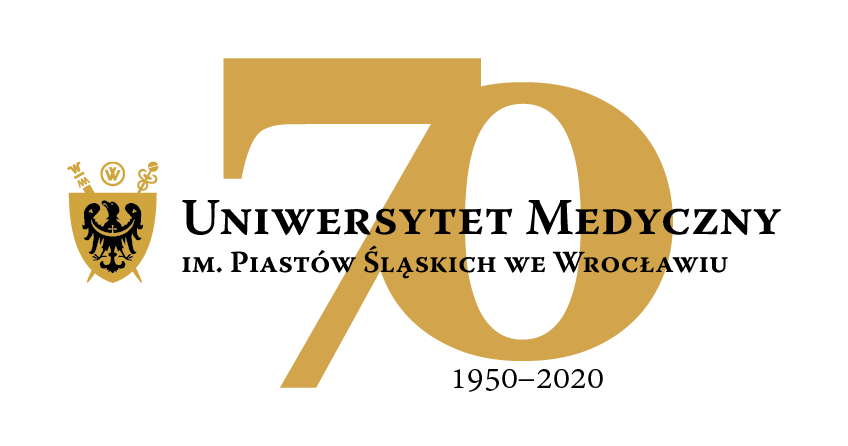 50-367 Wrocław, Wybrzeże L. Pasteura 1Zespół ds. Zamówień Publicznych UMWul. Marcinkowskiego 2-6, 50-368 Wrocławfaks 71 / 784-00-45e-mail: edyta.szyjkowska@umed.wroc.pl50-367 Wrocław, Wybrzeże L. Pasteura 1Zespół ds. Zamówień Publicznych UMWul. Marcinkowskiego 2-6, 50-368 Wrocławfaks 71 / 784-00-45e-mail: edyta.szyjkowska@umed.wroc.plLPKRYTERIAWAGA%Ilośćpkt.Sposób oceny: wzory, uzyskaneinformacje mające wpływ na ocenę1Cena brutto przedmiotu zamówienia100100                  Najniższa cena oferty Ilość pkt.  = ------------------------------ x 100                  Cena oferty badanej   RazemRazem100100Lp.Nazwa przedmiotu zamówieniaWartość netto PLNVAT(podać w %)Wartośćbrutto PLNkol. 3 + 412345Dostawa oprogramowania antywirusowego ESET Endpoint Antivirus wraz z aktualizacją konsoli ESET Remote Administrator lub równoważnego oprogramowania antywirusowego, na potrzeby Uniwersytetu Medycznego we Wrocławiu w tym:1 300 licencji oprogramowania, celem wznowienia aktualnie posiadanych licencji przez Zamawiającego,300 licencji oprogramowania, celem objęcia 
ochroną antywirusową nowych urządzeń posiadanych przez ZamawiającegoPodać nazwę oraz producenta oferowanej licencji:.........................................……………………………….……………………Słownie brutto PLN………………………………………….………………………………………………………………………………………………………….………………………………………………………………………………………………………….………………………………………………………………